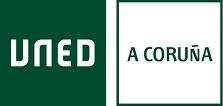 FORMULARIOSOLICITUD DE AUTORIZACIÓN PARA ASISTENCIA A REUNIONES/SEMINARIOS CON EQUIPOS DOCENTESFECHA:TUTOR:ASIGNATURA:TIPO DE REUNIÓN:LUGAR DE LA REUNIÓN:DEPARTAMENTO:FECHA PREVISTA:FIRMA DEL SOLICITANTE:Vº BºEL DIRECTORNOTA: Una vez autorizado el desplazamiento por la Dirección, guarde esta hoja y preséntela con el Certificado de Asistencia para que le abonen los gastos.C/Educación, 3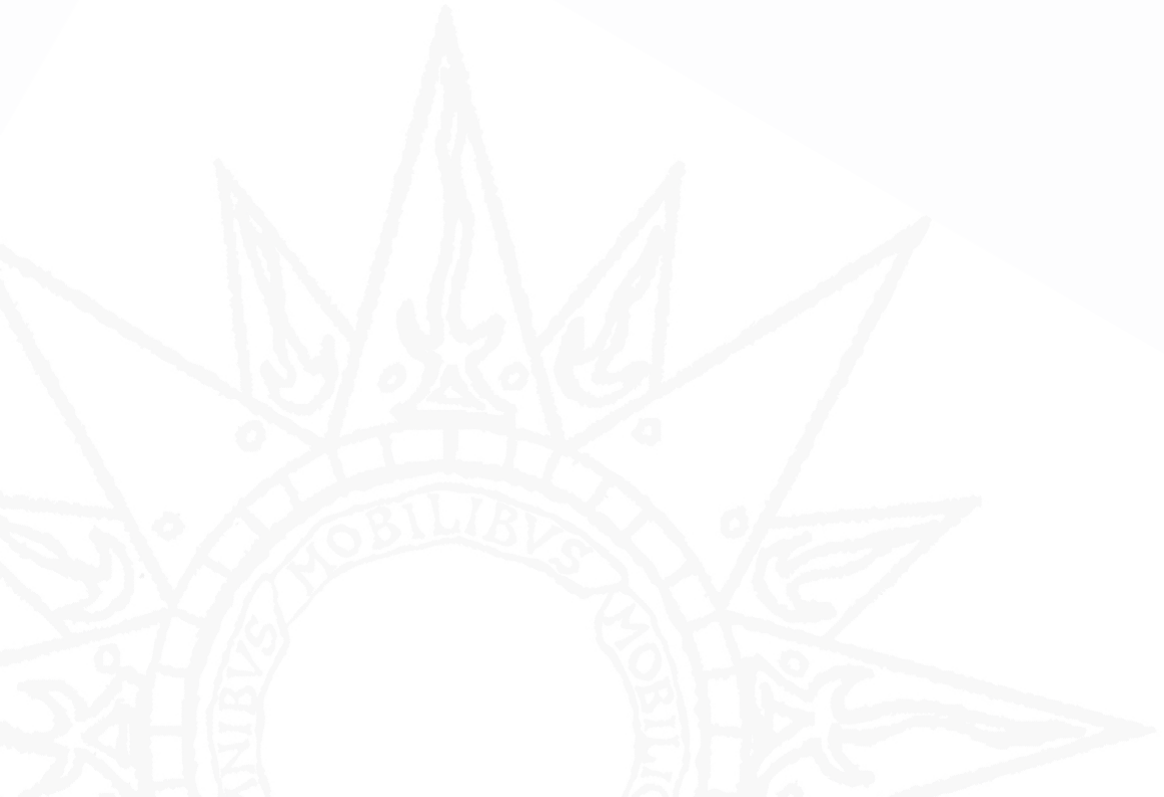 15011-A CORUÑA Tfno. 981 14 50 51Fax: 981 14 59 60info@a-coruna.uned.esC/ María, 52-5415402-FERROL Tfno. 981 36 40 26Fax: 981 36 49 88info@ferrol.uned.es